 附件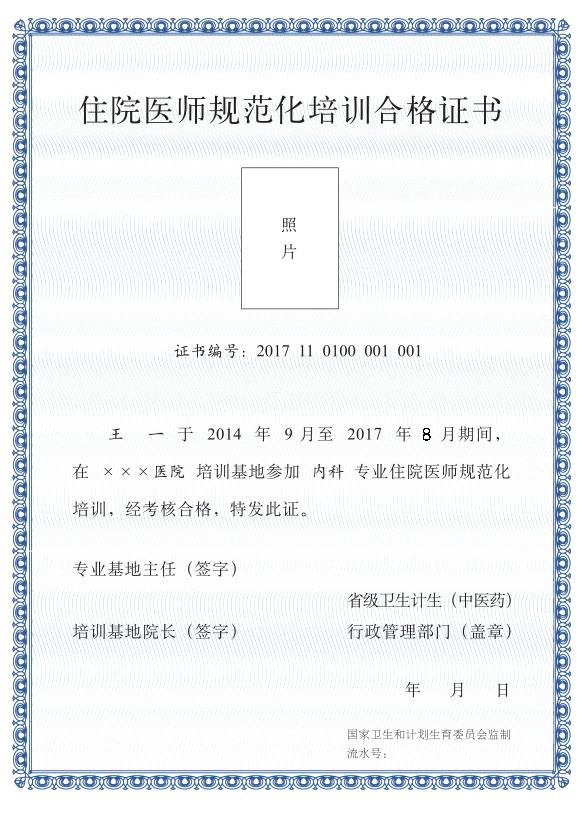 住院医师规范化培训合格证书编号规则1.《住院医师规范化培训合格证书》编号16位，按照“年份代码（4位）+省（自治区、直辖市）代码（2位）+专业代码（4位）+培训基地代码（3位）+该培训基地该年度结业人员顺序号（3位）”的顺序制定。各代码之间留半角空格。2.年份代码为培训对象通过住院医师规范化培训结业考核的年份。3.省（自治区、直辖市）代码（表1）依照中华人民共和国行政区划代码的前两位编写。4.住院医师规范化培训专业代码统一设置为4位数，专业代码详见表2、表3、表4。5.培训基地代码及该培训基地该年度结业人员顺序号由各地根据给定的代码位数规范地编写。按照上述规则，以北京市2017年通过内科专业住院医师规范化培训结业考核的某学员为例，其《住院医师规范化培训合格证书》编号为2017 11 0100 001 001，共16位数字。表1.各省（区、市）行政区划的前两位代码表2.临床医学住院医师规范化培训专业代码表3.口腔医学住院医师规范化培训专业代码表4.中医学住院医师规范化培训专业代码省（区、市）名称代码北京市11天津市12河北省13山西省14内蒙古自治区15辽宁省21吉林省22黑龙江省23上海市31江苏省32浙江省33安徽省34福建省35江西省36山东省37河南省41湖北省42湖南省43广东省44广西壮族自治区45海南省46重庆市50四川省51贵州省52云南省53西藏自治区54陕西省61甘肃省62青海省63宁夏回族自治区64新疆维吾尔自治区65专业名称培训专业代码内科0100儿科0200急诊科0300皮肤科0400精神科0500神经内科0600全科0700康复医学科0800外科0900外科（神经外科方向）1000外科（胸心外科方向）1100外科（泌尿外科方向）1200外科（整形外科方向）1300骨科1400儿外科1500妇产科1600眼科1700耳鼻咽喉科1800麻醉科1900临床病理科2000检验医学科2100放射科2200超声医学科2300核医学科2400放射肿瘤科2500医学遗传科2600预防医学科2700专业名称培训专业代码口腔全科2800口腔内科2900口腔颌面外科3000口腔修复科3100口腔正畸科3200口腔病理科3300口腔颌面影像科3400专业名称培训专业代码中医3500中医全科3600